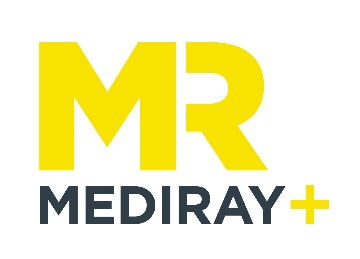 Buy 4 Get The 5th Box Free – Consumables PromotionThank you for purchasing your Eppendorf consumables with Mediray. Please fill out all the fields below and send through to info@mediray.co.nz to claim your free box of consumables!Full Name: Email:Phone:Organisation Address: CityPost CodeGoods supplied Goods claimed